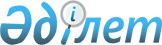 О проекте Закона Республики Казахстан "О внесении изменений и дополнений в некоторые законодательные акты Республики Казахстан по вопросам совершенствования деятельности арбитража и третейского суда"Постановление Правительства Республики Казахстан от 15 июня 2012 года № 794      Правительство Республики Казахстан ПОСТАНОВЛЯЕТ:

      внести на рассмотрение Мажилиса Парламента Республики Казахстан проект Закона Республики Казахстан «О внесении изменений и дополнений в некоторые законодательные акты Республики Казахстан по вопросам совершенствования деятельности арбитража и третейского суда».      Премьер-Министр

      Республики Казахстан                       К. МасимовПроект ЗАКОН

РЕСПУБЛИКИ КАЗАХСТАН

О внесении изменений и дополнений в некоторые законодательные

акты Республики Казахстан по вопросам совершенствования

деятельности арбитража и третейского суда      Статья 1. Внести изменения и дополнения в следующие законодательные акты Республики Казахстан:      1. В Гражданский процессуальный кодекс Республики Казахстан от 13 июля 1999 года (Ведомости Парламента Республики Казахстан, 1999 г., № 18, ст. 644; 2000 г., № 3-4, ст. 66; № 10, ст. 244; 2001 г., № 8, ст. 52; № 15-16, ст. 239; № 21-22, ст. 281; № 24, ст. 338; 2002 г., № 17, ст. 155; 2003 г., № 10, ст. 49; № 14, ст. 109; № 15, ст. 138; 2004 г., № 5, ст. 25; № 17, ст. 97; № 23, ст. 140; № 24, ст. 153; 2005 г., № 5, ст. 5; № 13, ст. 53; № 24,ст. 123; 2006 г., № 2, ст. 19; № 10, ст. 52; № 11, ст. 55; № 12, ст. 72; № 13, ст. 86; 2007 г., № 3, ст. 20; № 4, ст. 28; № 9, ст. 67; № 10, ст. 69; № 13, ст. 99; 2008 г., № 13-14, ст. 56; № 15-16, ст. 62; 2009 г., № 15-16, ст. 74; № 17, ст. 81; № 24, ст. 127, 130; 2010 г., № 1-2, ст. 4; № 3-4, ст. 12; № 7, ст. 28, 32; № 17-18, ст. 111; № 22, ст. 130; № 24, ст. 151; 2011 г., № 1, ст.9; № 2, ст.28; № 5, ст.43; № 6, ст.50; №14, ст.117; № 16, ст. 128, 129; № 23, ст. 179; 2012 г., № 2, ст. 14; Закон Республики Казахстан от 17 февраля 2012 года «О внесении изменений и дополнений в некоторые законодательные акты Республики Казахстан по вопросам оздоровления конкурентоспособных предприятий», опубликованный в газетах «Егемен Қазақстан» и «Казахстанская правда» 1 марта 2012 г.; Закон Республики Казахстан от 17 февраля 2012 года «О внесении изменений и дополнений в некоторые законодательные акты Республики Казахстан по вопросам совершенствования апелляционного, кассационного и надзорного порядка рассмотрения дел, повышения уровня доверия и обеспечения доступности к правосудию», опубликованный в газетах «Егемен Қазақстан» и «Казахстанская правда» 7 марта 2012 г.; Закон Республики Казахстан от 27 апреля 2012 года «О внесении изменений и дополнений в некоторые законодательные акты Республики Казахстан по вопросам исключения противоречий, пробелов, коллизий между нормами права различных законодательных актов и норм, способствующих совершению коррупционных правонарушений», опубликованный в газетах «Егемен Қазақстан» и «Казахстанская правда» от 28.04.2012 г.):

      1) статью 25 изложить в следующей редакции:

         «Статья 25. Передача споров на разрешение арбитража и

                     третейского суда

      Подведомственный суду спор, возникший из гражданско-правовых отношений, по соглашению сторон может быть передан на рассмотрение арбитража или третейского суда, когда это не запрещено законодательными актами, и в соответствии с подпунктом 4) статьи 170 и статьей 192 настоящего Кодекса.»;

      2) часть первую статьи 61 изложить в следующей редакции:

      «1. Полномочия на ведение дела в суде дают представителю право на совершение от имени представляемого всех процесуальных действий, кроме подписания искового заявления, передачи дела в арбитраж или третейский суд либо заключения соглашения о проведении медиации, полного или частичного отказа от исковых требований и признания иска, изменения предмета или основания иска, заключения мирового соглашения, передачи полномочий другому лицу (передоверие), обжалования постановления суда, требования принудительного исполнения судебного постановления, получения присужденных имущества или денег.»;

      3) подпункт 3-1) части второй статьи 79 изложить в следующей редакции:

      «3-1) арбитр или третейский судья - об обстоятельствах, ставших известными ему в связи с исполнением обязанностей арбитра или третейского судьи;»;

      4) часть первую статьи 154 дополнить подпунктом 5-1) следующего содержания:

      «5-1) между сторонами в соответствии с законом заключено соглашение о передаче данного спора на разрешение арбитража или третейского суда;»;

      5) часть первую статьи 158 изложить в следующей редакции:

      «По заявлению лиц, участвующих в деле, сторон арбитражного или третейского разбирательства, суд может принять меры к обеспечению иска. Обеспечение иска допускается во всяком положении дела, если непринятие таких мер может затруднить или сделать невозможным исполнение решения суда.»;

      6) статью 160 изложить в следующей редакции:

         «Статья 160. Рассмотрение заявления об обеспечении иска

      Заявление об обеспечении иска разрешается судьей в день его поступления в суд без извещения ответчика и других лиц, участвующих в деле, сторон арбитражного или третейского разбирательства. Рассмотрев заявление об обеспечении иска, судья выносит определение.»;

      7) пункт 1 статьи 162 изложить в следующей редакции:

      Статья 162. Замена одного вида обеспечения иска другим

      «1. По заявлению лица, участвующего в деле сторон арбитражного или третейского разбирательства, допускается замена одного вида обеспечения иска другим. Вопрос о замене одного вида обеспечения иска другим разрешается судом с извещением лиц, участвующих в деле, о времени и месте рассмотрения заявления, однако их неявка не препятствует рассмотрению данного вопроса по существу. О замене одного вида обеспечения иска другим судья выносит определение;».

      8) подпункт 4 статьи 170 изложить в следующей редакции:

      «4) разъясняет сторонам их право обратиться за разрешением спора в арбитраж или третейский суд и последствия такого действия либо разрешить спор в порядке медиации;»;

      9) статью 185 изложить в следующей редакции:

      «Статья 185. Разъяснение лицам, участвующим в деле, их прав и

                   обязанностей

      Председательствующий разъясняет лицам, участвующим в деле, и представителям их процессуальные права и обязанности, в том числе сторонам их право обратиться за разрешением спора в арбитраж или третейский суд либо разрешить спор в порядке медиации и последствия такого действия.»;

      10) статью 192 изложить в следующей редакции:

      «Статья 192. Начало рассмотрения дела по существу

      Рассмотрение дела по существу начинается с выяснения председательствующим вопросов о том, поддерживает ли истец свои требования, признает ли ответчик требования истца, и не желают ли стороны окончить дело мировым соглашением или передать дело на рассмотрение в арбитраж или третейский суд либо разрешить спор в порядке медиации.»;

      11) подпункт 5) статьи 249 изложить в следующей редакции:

      «5) между сторонами в соответствии с законом заключен договор о передаче данного спора на разрешение арбитража или третейского суда;»;

      12) подпункт 1) пункта 2 статьи 312-4 изложить в следующей редакции:

      «1) ранее принятых решений судов, арбитража и третейских судов об удовлетворении требований по обязательствам, которые предполагается реструктурировать;»;

      13) подпункт 3) пункта 1 статьи 312-6 изложить в следующей редакции:

      «3) осуществление комплекса мер, предусмотренных планом реструктуризации, влечет прекращение обязательств, по которым ранее были приняты решения судов, арбитража и третейских судов об удовлетворении требований по обязательствам, которые были реструктурированы, их исполнением;».

      14) часть первую статьи 413 изложить в следующей редакции:

      «1. Иностранные граждане и лица без гражданства, иностранные и международные организации (далее – иностранные лица) имеют право обращаться в суды Республики Казахстан для защиты своих нарушенных или оспариваемых прав, свобод и охраняемых законом интересов.».      2. В Кодекс Республики Казахстан от 10 декабря 2008 года «О налогах и других обязательных платежах в бюджет» (Налоговый кодекс) (Ведомости Парламента Республики Казахстан, 2008 г., № 22-I, 22-II, ст. 112; 2009 г., № 2-3, ст. 16, 18; № 13-14, ст. 63; № 15-16, ст. 74; № 17, ст. 82; № 18, ст. 84; № 23, ст. 100; № 24, ст. 134; 2010 г., № 1-2, ст. 5; № 5, ст. 23; № 7, ст. 28, 29; № 11, ст. 58; № 15, ст. 71; № 17-18, ст. 112; № 22, ст. 130, 132; № 24, ст. 145, 146, 149; 2011 г., № 1, ст. 2, 3; № 2, ст. 21, 25; № 4, ст. 37; № 6, ст. 50; № 11, ст. 102; № 12, ст. 111; № 13, ст. 116; № 14, ст. 117; № 15, ст. 120; № 16, ст.128; № 20, ст.151, 161; № 24, ст. 196; 2012 г.,№ 1, ст.5; № 2, ст. 11,15; № 3, ст. 21, 22, 27; № 4, ст. 31; Закон Республики Казахстан от 15 февраля 2012 года «О внесении изменений и дополнений в некоторые законодательные акты Республики Казахстан по вопросам службы пробации», опубликованный в газетах «Егемен Қазақстан» и «Казахстанская правда» 16 февраля 2012 г.; Закон Республики Казахстан от 17 февраля 2012 года «О внесении изменений и дополнений в некоторые законодательные акты Республики Казахстан по вопросам оздоровления конкурентоспособных предприятий», опубликованный в газетах «Егемен Қазақстан» и «Казахстанская правда» 1 марта 2012 г.):

      1) подпункт 1) пункта 1 статьи 534 изложить в следующей редакции:

      «1) с подаваемых в суд исковых заявлений, заявлений особого искового производства, заявлений (жалоб) по делам особого производства, заявлений о вынесении судебного приказа, заявлений о выдаче дубликата исполнительного листа, заявлений о выдаче исполнительных листов на принудительное исполнение решений арбитража, третейского суда и иностранных судов, заявлений о повторной выдаче копий судебных актов, исполнительных листов и иных документов;»;

      2) в пункте 1 статьи 535:

      абзац первый изложить в следующей редакции:

      «1. С подаваемых в суд исковых заявлений, заявлений особого искового производства, заявлений (жалоб) по делам особого производства, заявлений о вынесении судебного приказа, заявлений о выдаче дубликата исполнительного листа, заявлений о выдаче исполнительных листов на принудительное исполнение решений арбитража, третейского суда и иностранных судов, заявлений о повторной выдаче копий судебных актов, исполнительных листов и иных документов государственная пошлина взимается в следующих размерах:»;

      подпункт 9) изложить в следующей редакции:

      «9) с заявлений об обжаловании решений третейского суда, ходатайств об отмене арбитражных решений - 50 процентов от размера государственной пошлины, взимаемой при подаче искового заявления неимущественного характера в суд Республики Казахстан, а по спорам имущественного характера - от размера государственной пошлины, взимаемой при подаче искового заявления имущественного характера в суд Республики Казахстан и исчисленной исходя из оспариваемой заявителем суммы;»;

      подпункт 11) изложить в следующей редакции:

      «11) с заявлений о выдаче дубликата исполнительного листа, заявлений о выдаче исполнительных листов на принудительное исполнение решений арбитража, третейского суда и иностранных судов - 500 процентов;»;

      3) подпункт 1-1) пункта 1 статьи 548 изложить в следующей редакции:

      «1-1) передачи дела в арбитраж или третейский суд;».      3. В Уголовно-процессуальный кодекс Республики Казахстан от 13 июля 1999 года (Ведомости Парламента Республики Казахстан, 1997 г., № 23, ст. 335; 1998 г., № 23, ст. 416; 2000 г., № 3-4, ст. 66; № 6, ст. 141; 2001 г., № 8, ст. 53; № 15-16, ст. 239; № 17-18, ст. 245; № 21-22, ст. 281; 2002 г., № 4, ст. 32, 33; № 17, ст. 155; № 23-24, ст. 192; 2003 г., № 18, ст. 142; 2004 г., № 5, ст. 22; № 23, ст. 139; № 24, ст. 153, 154, 156; 2005 г., № 13, ст. 53; № 21-22, ст. 87; № 24, ст. 123; 2006 г., № 2, ст. 19; № 5-6, ст. 31; № 12, ст. 72; 2007 г., № 1, ст. 2; № 5-6, ст. 40; № 10, ст. 69; № 13, ст. 99; 2008 г., № 12, ст. 48; № 15-16, ст. 62, 63; № 23, ст. 114; 2009 г., № 6-7, ст. 32; № 15-16, ст. 71, 73; № 17, ст. 81, 83; № 23, ст. 113, 115; № 24, ст. 121, 122, 125, 127, 128, 130; 2010 г., № 1-2, ст. 4; № 11, ст. 59; № 17-18, ст. 111; № 20-21, ст. 119; № 22, ст. 130; № 24, ст. 149; 2011 г., № 1, ст. 9; № 2, ст. 19, 28; Закон Республики Казахстан от 9 ноября 2011 года «О внесении изменений и дополнений в некоторые законодательные акты Республики Казахстан по вопросам совершенствования правоохранительной деятельности и дальнейшей гуманизации уголовного законодательства», опубликованный в газетах «Егемен Қазақстан» 16 ноября 2011 г. и «Казахстанская правда» 15, 16 и 19 ноября 2011 г.; Закон Республики Казахстан от 29 ноября 2011 года «О внесении изменений и дополнений в некоторые законодательные акты Республики Казахстан по вопросам противодействия организованной преступности, террористической и экстремистской деятельности», опубликованный в газетах «Егемен Қазақстан» и «Казахстанская правда» 3 декабря 2011 г.; Закон Республики Казахстан от 6 января 2012 года «О внесении изменений и дополнений в некоторые законодательные акты Республики Казахстан по вопросам космической деятельности», опубликованный в газетах «Егемен Қазақстан» и «Казахстанская правда» 18 января 2012 г.):

      подпункт 1-1) пункта 2 статьи 82 изложить в следующей редакции:

      «1-1) арбитр или третейский судья - об обстоятельствах, ставших известными ему в связи с исполнением обязанностей арбитра или третейского судьи.».      4. В Закон Республики Казахстан от 5 декабря 1997 года «Об адвокатской деятельности» (Ведомости Парламента Республики Казахстан, 1997 г., № 22, ст. 328; 2001 г., № 15-16, ст. 236; 2003 г., № 11, ст. 65; 2004 г., № 23, ст. 142; 2007 г., № 2, ст. 18; № 9, ст. 67; № 10, ст. 69; 2009 г., № 8, ст. 44; № 19, ст. 88; № 24, ст. 130; 2010 г., № 5, ст. 23; 2011 г., № 23, ст.179; 2012 г., № 4, ст.32; Закон Республики Казахстан от 17 февраля 2012 года «О внесении изменений и дополнений в некоторые законодательные акты Республики Казахстан по вопросам совершенствования апелляционного, кассационного и надзорного порядка рассмотрения дел, повышения уровня доверия и обеспечения доступности к правосудию», опубликованный в газетах «Егемен Қазақстан» и «Казахстанская правда» 7 марта 2012 г.):

      подпункт 5) пункта 1 статьи 4 изложить в следующей редакции:

      «5. участвуют в качестве представителя доверителя в разбирательстве дел в арбитраже (суде), третейском суде и иных органах разрешения споров;».      5. В Закон Республики Казахстан от 28 декабря 2004 года «О третейских судах» (Ведомости Парламента Республики Казахстан, 2004 г., № 24, ст. 151; 2009 г., № 9-10, ст. 47; 2010 г., № 3-4, ст. 12; Закон Республики Казахстан от 17 февраля 2012 года «О внесении изменений и дополнений в некоторые законодательные акты Республики Казахстан по вопросам оздоровления конкурентоспособных предприятий», опубликованный в газетах «Егемен Қазақстан» и «Казахстанская правда» 1 марта 2012 г.):

      1) статью 1 изложить в следующей редакции:

      «Статья 1. Сфера действия настоящего Закона

      Настоящий Закон применяется в отношении споров между физическими и (или) юридическими лицами, возникших из гражданско-правовых отношений, если иное не установлено законодательными актами Республики Казахстан.»;

      2) в статье 5:

      пункт 3 изложить в следующей редакции:

      «3. Третейский суд для рассмотрения конкретного спора создается сторонами для разрешения спора, возникшего из их гражданско-правовых отношений, и действует до разрешения данного спора или до принятия сторонами решения о передаче спора в компетентный суд.»;

      3) статью 7 дополнить пунктом 6 следующего содержания:

      «6. Третейский суд не вправе рассматривать споры, возникающие из личных неимущественных отношений, не связанных с имущественными, связанные с жизнью и здоровьем, неприкосновенностью частной жизни, личной и семейной тайной, правом на имя человека.»;

      4) дополнить статьей 13-1 следующего содержания:

      «Статья 13-1. Условия деятельности постоянно действующего третейского суда

      Постоянно действующий третейский суд ведет реестр своих третейских судей. Информация о постоянно действующем третейском суде, включая его юридический адрес, регламент работы, о реестре третейских судей размещается в сетях телекоммуникаций общего пользования и в средствах массовой информации для свободного ознакомления физических и юридических лиц. Информация о решениях третейского суда размещается при согласии сторон спора.».      6. В Закон Республики Казахстан от 28 декабря 2004 года «О международном коммерческом арбитраже» (Ведомости Парламента Республики Казахстан, 2004 г., № 24, ст. 152; 2010 г., № 3-4, ст. 12):

      1) заголовок изложить в следующей редакции:

      «О международном арбитраже»;

      2) преамбулу изложить в следующей редакции:

      «Настоящий Закон регулирует отношения, возникающие в процессе деятельности международного арбитража на территории Республики Казахстан, а также порядок и условия признания и исполнения в Казахстане решений международного арбитража.»;

      3) статью 1 изложить в следующей редакции:

      «Статья 1. Сфера применения

      Настоящий Закон применяется в отношении споров, возникших из гражданско-правовых отношений с участием физических и юридических лиц, разрешаемых международным арбитражем, если иное не установлено законодательными актами Республики Казахстан.»;

      4) подпункты 1) и 8) статьи 2 изложить в следующей редакции:

      «1) арбитраж – международный арбитраж, образованный специально для рассмотрения конкретного спора, или постоянно действующий арбитраж либо арбитр, рассматривающий спор единолично;

      8) регламент арбитража – порядок организации деятельности постоянно действующего международного арбитража;»;

      5) в статье 2 подпункт 9) исключить:

      6) статью 3 изложить в следующей редакции:

      «Статья 3. Законодательство Республики Казахстан о международном арбитраже

      1. Законодательство Республики Казахстан о международном арбитраже основывается на Конституции Республики Казахстан и состоит из настоящего Закона и иных нормативных правовых актов Республики Казахстан.

      2. Если международным договором, ратифицированным Республикой Казахстан, установлены иные правила, чем те, которые содержатся в настоящем Законе, то применяются правила международного договора.»;

      7) в статье 6:

      пункт 2 изложить в следующей редакции:

      «2. Арбитражное соглашение может быть заключено сторонами в отношении споров, которые возникли или могут возникнуть между сторонами по какому-либо конкретному гражданско-правовому отношению.»;

      пункт 4 изложить в следующей редакции:

      «4. В арбитраж по соглашению сторон могут передаваться споры, вытекающие из гражданско-правовых отношений, между физическими и юридическими лицами, если хотя бы одна из сторон является нерезидентом Республики Казахстан.»;

      дополнить пунктом 8 следующего содержания:

      «8. Арбитраж не вправе рассматривать споры, возникающие из личных неимущественных отношений, не связанных с имущественными, связанные с жизнью и здоровьем, неприкосновенностью частной жизни, личной и семейной тайной, правом на имя человека.»;

      8) статью 9-1 изложить в следующей редакции:

      «Статья 9-1. Условия деятельности постоянно

                   действующего арбитража

      Постоянно действующий арбитраж ведет реестр своих арбитров. Информация о постоянно действующем арбитраже, включая его юридический адрес, регламент работы, реестр арбитров размещается в сетях телекоммуникаций общего пользования и средствах массовой информации для свободного ознакомления физических и юридических лиц. Информация о решениях арбитража размещается при согласии сторон спора.».

      9) в статье 29:

      абзац 5 пункта 2 изложить в следующей редакции:

      «юридическая организация, являющаяся стороной арбитражного разбирательства, ликвидирована;».      7. В Закон Республики Казахстан от 7 июля 2006 года «О концессиях» (Ведомости Парламента Республики Казахстан, 2006 г., № 14, ст. 88; 2008 г., № 15-16, ст. 64; № 21, ст. 97; 2009 г., № 24, ст. 133; 2010 г., № 7, ст. 29; 2011 г., № 1, ст. 2; № 20, ст. 151; 2012 г., № 2, ст. 11, 15):

      пункт 2 статьи 27 изложить в следующей редакции:

      «2. Если споры, связанные с исполнением и прекращением договора, не могут быть разрешены в соответствии с пунктом 1 настоящей статьи, то стороны вправе разрешить спор в соответствии с требованиями законодательства Республики Казахстан в судебном порядке, а также путем обращения в международный арбитраж в соответствии с законодательным актом Республики Казахстан о международном арбитраже.».      8. В Закон Республики Казахстан от 2 апреля 2010 года «Об исполнительном производстве и статусе судебных исполнителей»

      (Ведомости Парламента Республики Казахстан, 2010 г., № 7, ст. 27; № 24, ст. 145; 2011 г., № 1, ст. З; № 5, ст. 43; № 24, ст. 196; 2012 г., № 6, ст. 43; Закон Республики Казахстан от 6 января 2011 года «О внесении изменений и дополнений в некоторые законодательные акты Республики Казахстан по вопросам правоохранительной службы и присвоения классных чинов, воинских и специальных званий, права ношения форменной одежды военнослужащими и сотрудниками иных государственных органов», опубликованный в газетах «Егемен Қазақстан» и «Казахстанская правда» 19 января 2011 г.):

      в статью 11:

      подпункт 2) пункта 1 изложить в следующей редакции:

      «2) исполнительные листы, выдаваемые на основании определения суда о принудительном исполнении решений арбитража или третейских судов, - в течение трех лет;»;

      подпункт 2) пункта 2 изложить в следующей редакции:

      «2) при исполнении исполнительных листов, выданных на основании определения суда о принудительном исполнении решений арбитража или третейских судов, - со дня, следующего после вступления решения в силу;».      9. В Закон Республики Казахстан от 9 апреля 1993 года «О профессиональных союзах» (Ведомости Верховного Совета Республики Казахстан, 1993 г., № 8, ст. 200; 1993 г., № 8, ст. 200; 1995 г., № 20, ст. 121; 2002 г., № 16, ст. 147.):

      статью 10 изложить в следующей редакции:

      «Статья 10. Профессиональные союзы имеют право»

      представлять и защищать права и интересы своих членов во взаимоотношениях с государственными и хозяйственными органами, общественными организациями, предпринимателями и их объединениями (союзами, ассоциациями), предъявлять в суд иски в защиту прав и интересов своих членов, выступать в их интересах в суде, арбитраже или третейском суде, других органах, оказывать им иную правовую помощь, создавать юридические консультации и другие службы правовой помощи, рассматривать индивидуальные трудовые споры и участвовать в разрешении коллективных трудовых споров (конфликтов) в соответствии с законодательством, заключать соглашения и коллективные договоры».      10. В Закон Республики Казахстан от 31 августа 1995 года «О банках и банковской деятельности в Республике Казахстан» 1995 г., № 2, ст. 2; (Ведомости Верховного Совета Республики Казахстан, 1995 г., № 15-16, ст. 106; Ведомости Парламента Республики Казахстан, 1996 г., № 2, ст. 184; № 15, ст. 281; № 19, ст. 370; 1997 г., № 5, ст. 58; № 13-14, ст. 205; № 22, ст. 333; 1998 г., № 11-12, ст. 176; № 17-18, ст. 224; 1999 г., № 20, ст. 727; 2000 г., № 3-4, ст. 66; № 22, ст. 408; 2001 г., № 8, ст. 52; № 9, ст. 86; 2002 г., № 17, ст. 155; 2003 г., № 5, ст. 31; № 10, ст. 51; № 11, ст. 56, 67; № 15, ст. 138, 139; 2004 г., № 11-12, ст. 66; № 15, ст. 86; № 16, ст. 91; № 23, ст. 140; 2005 г., № 7-8, ст. 24; № 14, ст. 55, 58; № 23, ст. 104; 2006 г., № 3, ст. 22; № 4, ст. 24; № 8, ст. 45; № 11, ст. 55; № 16, ст. 99; 2007 г., № 2, ст. 18; № 4, ст. 28, 33; 2008 г., № 17-18, ст. 72; № 20, ст. 88; № 23, ст. 114; 2009 г., № 2-3, ст. 16, 18, 21; № 17, ст. 81; № 19, ст. 88; № 24, ст. 134; 2010 г., № 5, ст. 23; № 7, ст. 28; № 17-18, ст. 111; 2011 г., № 3, ст. 32; № 5, ст. 43; № 6, ст. 50; № 12, ст. 111; № 13, ст. 116; № 14, ст. 117); Закон Республики Казахстан от 23 октября 2008 года «О внесении изменений и дополнений в некоторые законодательные акты Республики Казахстан по вопросам устойчивости финансовой системы», опубликованный в газетах «Егемен Қазақстан» и «Казахстанская правда» 24 октября 2008 г.; Закон Республики Казахстан от 12 января 2012 года «О внесении изменений и дополнений в некоторые законодательные акты Республики Казахстан по вопросам проектного финансирования», опубликованный в газетах «Егемен Қазақстан» и «Казахстанская правда» 28 января 2012 года:).

      пункт 13 статьи 59-3 изложить в следующей редакции:

      «13. В случае прекращения реструктуризации банка в связи с осуществлением комплекса мер, предусмотренных планом реструктуризации, обязательства банка, включенные в план реструктуризации, считаются исполненными, исполнительное производство по решениям судов, арбитража и третейских судов по таким обязательствам прекращается.      11. В Закон Республики Казахстан от 21 июля 2007 года «О государственных закупках» (Ведомости Парламента Республики Казахстан, 2007 г., № 17, ст. 135; 2008 г., № 13-14, ст. 58; № 20, ст. 87; № 21, ст. 97; № 24, ст. 128; 2009 г., № 2-3, ст. 21; № 9-10, ст. 47, 49; № 15-16, ст. 74; № 17, ст. 78, 82; № 24, ст. 129, 133; 2010 г., № 5, ст. 23; № 7, ст. 28, 29; № 15, ст. 71; № 17-18, ст. 108; № 24, ст. 146; 2011 г., № 2, ст. 26; № 4, ст. 37; № 6, ст. 49; № 11, ст. 102; № 13, ст. 115; № 20, ст. 151; № 2, ст. 161, 171; 2012 г., № 2, ст. 11; № 3, ст. 22; Закон Республики Казахстан от 17 февраля 2012 года «О внесении изменений и дополнений в некоторые законодательные акты Республики Казахстан по вопросам оздоровления конкурентоспособных предприятий», опубликованный в газетах «Егемен Қазақстан» и «Казахстанская правда» 1 марта 2012 г.):

      подпункт 34) пункта 1 статьи 4 изложить в следующей редакции:

      «34. приобретения консультационных и юридических услуг по защите и представлению интересов государства либо заказчиков в международном арбитраже или международном коммерческом арбитраже и иностранных судебных органах;».

      Статья 2. Настоящий Закон вводится в действие по истечении десяти календарных дней после первого официального опубликования.      Президент

      Республики Казахстан
					© 2012. РГП на ПХВ «Институт законодательства и правовой информации Республики Казахстан» Министерства юстиции Республики Казахстан
				